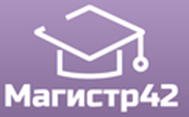 Всероссийский проект конкурсовметодических разработок уроков и внеклассных мероприятийдля педагогов и обучающихся.Публикуются списки победителей и призеров конкурса.Остальные участники получат сертификаты за участие.Рассылка наградных документов  до 05 марта  2021 года. Просим Вас проверять периодически папку Спам в своей почте, рекомендуем добавить наш электронный адрес в список контактов Вашей почты, чтобы письма с документами  не попадали в Спам.Приказ № 6  от 24.02.2021 г.Всероссийский конкурс«Современный воспитатель-профессионал»Всероссийский конкурс«Педагогическая копилка»№ п/пФИОРЕГИОН1Филиппова Марина МихайловнаАрхангельская область2Золотарева Ирина ИвановнаГ. Воронеж3Монина Ирина ВладимировнаГ. Воронеж4Кривошеева Татьяна ИвановнаГ. Воронеж5Максимова Елена ВалентиновнаХорошева Елена ГеннадьевнаКемеровская область6Осетрова Елена  АндреевнаРеспублика Коми7Зотова  Любовь НиколаевнаРеспублика Коми8Сеченикова Виктория ЮрьевнаМосковская область9Галиуллина Роза РамазановнаМосковская область10Кудрякова Елена ВладимировнаГ. Москва11Нарушева Любовь НиколаевнаГ. Москва12Белая Светлана МихайловнаРостовская область13Супруненко Кристина АлексеевнаГ. Саратов14Кудашова Юлия ПавловнаГ. Саратов15Пилькова Наталия ВикторовнаГ. Саратов16Акбашева Розалия ЮреевнаРеспублика Татарстан17Фаттахова Гульчачак АбдулахатовнаРеспублика Татарстан18Вакилова Рузиля ФанисовнаРеспублика Татарстан19Ахметова Фания АнваровнаРеспублика Татарстан20Муллина Надежда МихайловнаРеспублика Татарстан21Коваленко Татьяна МихайловнаЧелябинская область22Лексина Юлия ЕвгеньевнаЧелябинская область23Олюнина Наталья НиколаевнаЧелябинская область24Олехнович Марина СергеевнаЧелябинская область25Мещерякова Светлана ИвановнаЧелябинская область26Миниахметова Фларида ХайрулловнаЯНАО27Пяк Марина СергеевнаЯНАО28Шестакова Елена ВладимировнаЯНАО29Кравченко Светлана ВладимировнаЯНАО30Караульных Мария ВладимировнаЯНАО31Гернер Светлана ЮрьевнаЯНАО32Дёмина Анастасия АлексеевнаЯНАО33Кадырова Ольга ВладимировнаЯНАО34Дерябина Марина МихайловнаЯНАО35Ахметшина Наталья АнатольевнаЯНАО№ п/пФИОРЕГИОН1Швец  Анна ВалентиновнаАрхангельская область2Артемьевская Мария АнатольевнаАрхангельская область3Бухалова Лилия ГеннадьевнаАлтайский край4Литвиненко Светлана СергеевнаАлтайский край5Лаврова Галина НиколаевнаБрянская область6Зверяко Татьяна АлександровнаГ. Иркутск7Глушач Ольга АнатольевнаБеломестных Наталия АнатольевнаГ. Иркутск8Хуснутдинова Наталья ВладимировнаЦуранова Наталья ВалерьевнаГ. Иркутск9Калинкина Светлана КонстантиновнаИркутская область10Морцун Татьяна АлександровнаИркутская область11Матвеева Наталья АрнольдовнаГ. Калининград12Воронина Снежанна НиколаевнаРеспублика Коми13Деветьярова Наталья ИвановнаРеспублика Коми14Канева Анна ОлеговнаРеспублика Коми15Кириенко Марианна ВладимировнаРеспублика Коми16Кирса Ольга МихайловнаРеспублика Коми17Щурова Елена НиколаевнаМосковская область18Жулина Ольга ВладимировнаМосковская область19Токаревская Татьяна АлександровнаМосковская область20Самыгина Светлана ВалерьевнаГ. Москва21Чернова –Пушкина Наталья ЕвгеньевнаГ. Москва22Нарушева Любовь НиколаевнаГ. Москва23Терехина Татьяна НиколаевнаГ. Саратов24Феоктистова Анастасия АлексеевнаГ. Саратов25Гудяева Елена АлександровнаГ. Саратов26Зиновьева Елена ЕвгеньевнаГ. Саратов27Костина Наталия ВладимировнаГ. Саратов28Акбашева Розалия ЮреевнаРеспублика Татарстан29Вакилова Рузиля ФанисовнаРеспублика Татарстан30Фаттахова Гульчачак АбдулахатовнаРеспублика Татарстан31Фарахетдинова Гузель ТагировнаРеспублика Татарстан32Газизова Гульназ НиязовнаРеспублика Татарстан33Мова Ольга АлександровнаФайрушина Альбина МаратовнаРеспублика Татарстан34Горшкова Гузель МингалеевнаРеспублика Татарстан35Панюкова Ирина НиколаевнаЧелябинская область36Подкорытова Ольга ВикторовнаЧелябинская область37Давлетчина Светлана ВикторовнаЧелябинская область38Воронкова Елена АлександровнаЧелябинская область39Шерстобитова Критина АндреевнаЯНАО40Пяк Ирина АльвовнаЯНАО41Мальцева Влада АлександровнаЯНАО42Ковалева Ольга АлександровнаЯНАО43Александрова Мария НиколаевнаЯНАО44Шарапова Алла ГригорьевнаЯНАО45Василешникова Наталья ВалерьевнаЯНАО46Копылова Раиса НиколаевнаЯНАО47Алексеева Лена БулатовнаЯНАО48Килимистая Виктория АлексеевнаЯНАО49Беляева Тамара МихайловнаЯНАО50Глухова Марина АлександровнаЯНАО51Федоренко Василий СергеевичЯНАО52Еськова Алла ВитальевнаЯНАО53Миниахметова Фларида ХайрулловнаЯНАО54Шатина Ильгиза ХайрулловнаЯНАО55Шихшабекова Залина МагомедкамиловнаЯНАО56Клейн Татьяна ВладимировнаЯНАО57Завьялова Светлана ВитальевнаЯНАО